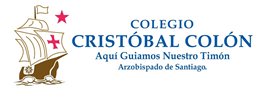 Evaluación formativa Actividad 71° básico 2020Rúbrica evaluaciónActividad: Ruta de aprendizaje Unidad 1 “El tiempo y nuestra familia”, ABP “¿Cuál es mi identidad?”Nombre: __________________________________________________________________________Curso: ______________PTPO6Indicadores210PODibujo estacionesSe identifican claramente las 4 estaciones, el dibujo está pintado y se observa esfuerzo en su realización. Se identifican algunas estaciones o el dibujo no se encuentra pintado por completo.No se identifican las estaciones, se observa poco esfuerzo en su realización. Calendario de la semanaSe identifican los días de la semana y una actividad para cada una, el trabajo es limpio y ordenado. Se identifican los días de la semana, pero no es claro lo que se realizará cada día. Faltan pasos, se observa poco esfuerzo en la realización. Trencito de los mesesRecortan y pegan, en el orden correcto, los vagones de los meses de año. Recortan y pegan con 1 o 2 errores en el orden de los meses del año.Recortan y pegan con 3 o más errores en el orden de los meses del año.